OUS ACHIEVEMENT COMPACT 2013-14 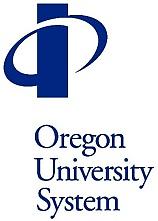 OUS shares in the responsibility for all segments of 40-40-20.  Not only will OUS place a primary focus on bachelor’s and advanced degrees, but will also develop joint strategies to assist the community colleges in achieving their goal of 40; as well as placing a focus on educator preparation, engagement with K-12,  and enhancing the  K-12 pipeline.*A student is defined as being disadvantaged per OEIB 705-0010-0040 by being either a member of an under-represented racial or ethnic group and/or eligible to receive a Pell Grant.  The Federal Pell Grant is a need-based grant from the federal government intended for undergraduate students who have not earned a bachelor’s degree; eligibility is subject to change by criteria set forth by the federal government.  For this report, only Pell recipients are counted.   Students self-identify both race and ethnicity.  Inclusion in the multi-racial category is determined by identification with more than one race and inclusion of one or more of the underrepresented groups.  A student may be a member of both an underrepresented minority group (URM) and be Pell eligible. **To protect confidentiality of individual students, data is not reported for cells containing fewer than 6 students or when small cell sizes can be deduced from either OUS or institutional totals.OUS ACHIEVEMENT COMPACT 2013-14 Investment:OUS ACHIEVEMENT COMPACT 2013-14Disadvantaged Students 2011-12*A student is defined as being disadvantaged per OEIB 705-0010-0040 by being either a member of an under-represented racial or ethnic group and/or eligible to receive a Pell Grant.  The Federal Pell Grant is a need-based grant from the federal government intended for undergraduate students who have not earned a bachelor’s degree; eligibility is subject to change by criteria set forth by the federal government.  For this report, only Pell recipients are counted.   Students self-identify both race and ethnicity.  Inclusion in the multi-racial category is determined by identification with more than one race and inclusion of one or more of the underrepresented groups.  A student may be a member of both an underrepresented minority group (URM) and be Pell eligible. **To protect confidentiality of individual students, data is not reported for cells containing fewer than 6 students or when small cell sizes can be deduced from either OUS or institutional totals.OUS ACHIEVEMENT COMPACT 2013-14Disadvantaged Students 2012-13 Projections*A student is defined as being disadvantaged per OEIB 705-0010-0040 by being either a member of an under-represented racial or ethnic group and/or eligible to receive a Pell Grant.  The Federal Pell Grant is a need-based grant from the federal government intended for undergraduate students who have not earned a bachelor’s degree; eligibility is subject to change by criteria set forth by the federal government.  For this report, only Pell recipients are counted.   Students self-identify both race and ethnicity.  Inclusion in the multi-racial category is determined by identification with more than one race and inclusion of one or more of the underrepresented groups.  A student may be a member of both an underrepresented minority group (URM) and be Pell eligible. **To protect confidentiality of individual students, data is not reported for cells containing fewer than 6 students or when small cell sizes can be deduced from either OUS or institutional totals.OUS ACHIEVEMENT COMPACT 2013-14 Disadvantaged Students 2013-14 Targets*A student is defined as being disadvantaged per OEIB 705-0010-0040 by being either a member of an under-represented racial or ethnic group and/or eligible to receive a Pell Grant.  The Federal Pell Grant is a need-based grant from the federal government intended for undergraduate students who have not earned a bachelor’s degree; eligibility is subject to change by criteria set forth by the federal government.  For this report, only Pell recipients are counted.   Students self-identify both race and ethnicity.  Inclusion in the multi-racial category is determined by identification with more than one race and inclusion of one or more of the underrepresented groups.  A student may be a member of both an underrepresented minority group (URM) and be Pell eligible **To protect confidentiality of individual students, data is not reported for cells containing fewer than 6 students or when small cell sizes can be deduced from either OUS or institutional totals.OUS ACHIEVEMENT COMPACT 2013-14 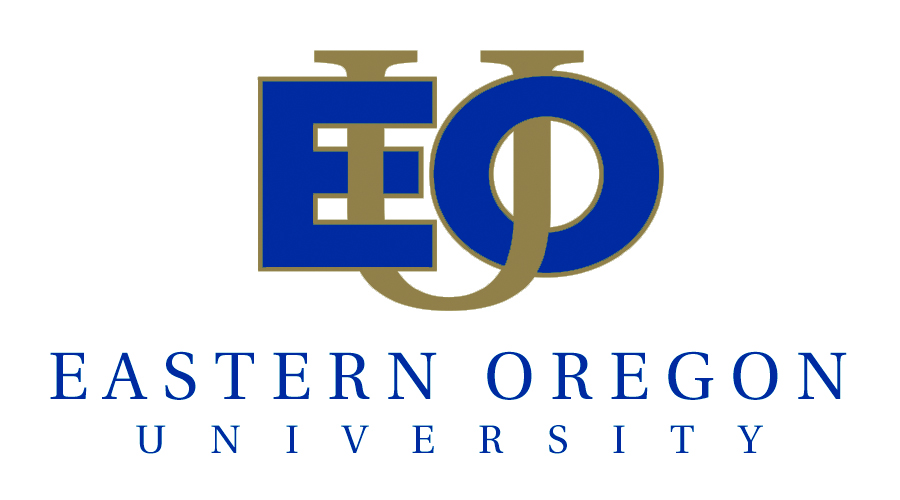 Eastern Oregon University Mission:EOU guides student inquiry through integrated, high-quality liberal arts and professional programs that lead to responsible and reflective action in a diverse and interconnected world.As an educational, cultural, and scholarly center, EOU connects the rural regions of Oregon to a wider world. Our beautiful setting and small size enhance the personal attention our students receive, while partnerships with colleges, universities, agencies, and communities add to the educational possibilities of our region and state.EOU Institutional Core Themes & Associated GoalsTheme 1: EOU has high quality liberal arts and professional programs that prepare students for the world beyond college.Goal 1:	Foster and assess student learningGoal 2: 	Ensure faculty and staff successTheme 2: EOU is a regional University with a deep sense of commitment to students where they are.Goal 3: 	Serve students where they areGoal 4:	Make excellence inclusiveGoal 5: 	Adopt and enhance appropriate educational technologiesTheme 3: EOU is the educational, cultural and economic engine of eastern Oregon.Goal 6:	Foster PartnershipsGoal 7: 	Ensure a fiscally and environmentally sustainable university environmentGoal 8:	Provide programs and resources to respond to high demand regional needsTheme 4: EOU provides personal, student-centered experience in both the curricular and co-curricular programs.Goal 9: 	Ensure access and success for all studentsGoal 10: 	Provide opportunities for students and faculty to engage with their communityOUS ACHIEVEMENT COMPACT 2013-14 *A student is defined as being disadvantaged per OEIB 705-0010-0040 by being either a member of an under-represented racial or ethnic group and/or eligible to receive a Pell Grant.  The Federal Pell Grant is a need-based grant from the federal government intended for undergraduate students who have not earned a bachelor’s degree; eligibility is subject to change by criteria set forth by the federal government.  For this report, only Pell recipients are counted.   Students self-identify both race and ethnicity.  Inclusion in the multi-racial category is determined by identification with more than one race and inclusion of one or more of the underrepresented groups.  A student may be a member of both an underrepresented minority group (URM) and be Pell eligible **To protect confidentiality of individual students, data is not reported for cells containing fewer than 6 students or when small cell sizes can be deduced from either OUS or institutional totals.InvestmentOUS ACHIEVEMENT COMPACT 2013-14Disadvantaged Students 2011-12*A student is defined as being disadvantaged per OEIB 705-0010-0040 by being either a member of an under-represented racial or ethnic group and/or eligible to receive a Pell Grant.  The Federal Pell Grant is a need-based grant from the federal government intended for undergraduate students who have not earned a bachelor’s degree; eligibility is subject to change by criteria set forth by the federal government.  For this report, only Pell recipients are counted.   Students self-identify both race and ethnicity.  Inclusion in the multi-racial category is determined by identification with more than one race and inclusion of one or more of the underrepresented groups.  A student may be a member of both an underrepresented minority group (URM) and be Pell eligible **To protect confidentiality of individual students, data is not reported for cells containing fewer than 6 students or when small cell sizes can be deduced from either OUS or institutional totals.OUS ACHIEVEMENT COMPACT 2013-14Disadvantaged Students 2012-13 Projections*A student is defined as being disadvantaged per OEIB 705-0010-0040 by being either a member of an under-represented racial or ethnic group and/or eligible to receive a Pell Grant.  The Federal Pell Grant is a need-based grant from the federal government intended for undergraduate students who have not earned a bachelor’s degree; eligibility is subject to change by criteria set forth by the federal government.  For this report, only Pell recipients are counted.   Students self-identify both race and ethnicity.  Inclusion in the multi-racial category is determined by identification with more than one race and inclusion of one or more of the underrepresented groups.  A student may be a member of both an underrepresented minority group (URM) and be Pell eligible **To protect confidentiality of individual students, data is not reported for cells containing fewer than 6 students or when small cell sizes can be deduced from either OUS or institutional totals.OUS ACHIEVEMENT COMPACT 2013-14Disadvantaged Students 2013-14 Targets*A student is defined as being disadvantaged per OEIB 705-0010-0040 by being either a member of an under-represented racial or ethnic group and/or eligible to receive a Pell Grant.  The Federal Pell Grant is a need-based grant from the federal government intended for undergraduate students who have not earned a bachelor’s degree; eligibility is subject to change by criteria set forth by the federal government.  For this report, only Pell recipients are counted.   Students self-identify both race and ethnicity.  Inclusion in the multi-racial category is determined by identification with more than one race and inclusion of one or more of the underrepresented groups.  A student may be a member of both an underrepresented minority group (URM) and be Pell eligible.**To protect confidentiality of individual students, data is not reported for cells containing fewer than 6 students or when small cell sizes can be deduced from either OUS or institutional totals.OUS ACHIEVEMENT COMPACT 2013-14 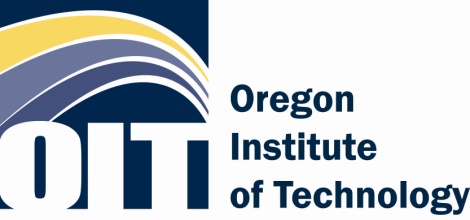 Oregon Institute of Technology Mission:Oregon Institute of Technology, a member of the Oregon University System, offers innovative and rigorous applied degree programs in the areas of engineering, engineering technologies, health technologies, management, and the arts and sciences. To foster student and graduate success, the university provides an intimate, hands-on learning environment, focusing on application of theory to practice. Oregon Tech offers statewide educational opportunities for the emerging needs of Oregon’s citizens and provides information and technical expertise to state, national, and international constituents.Mission Core ThemesApplied degree programsStudent and graduate successStatewide educational opportunitiesPublic ServiceOUS ACHIEVEMENT COMPACT 2013-14 (continued)*A student is defined as being disadvantaged per OEIB 705-0010-0040 by being either a member of an under-represented racial or ethnic group and/or eligible to receive a Pell Grant.  The Federal Pell Grant is a need-based grant from the federal government intended for undergraduate students who have not earned a bachelor’s degree; eligibility is subject to change by criteria set forth by the federal government.  For this report, only Pell recipients are counted.   Students self-identify both race and ethnicity.  Inclusion in the multi-racial category is determined by identification with more than one race and inclusion of one or more of the underrepresented groups.  A student may be a member of both an underrepresented minority group (URM) and be Pell eligible**To protect confidentiality of individual students, data is not reported for cells containing fewer than 6 students or when small cell sizes can be deduced from either OUS or institutional totals.InvestmentOUS ACHIEVEMENT COMPACT 2013-14Disadvantaged Students 2011-12*A student is defined as being disadvantaged per OEIB 705-0010-0040 by being either a member of an under-represented racial or ethnic group and/or eligible to receive a Pell Grant.  The Federal Pell Grant is a need-based grant from the federal government intended for undergraduate students who have not earned a bachelor’s degree; eligibility is subject to change by criteria set forth by the federal government.  For this report, only Pell recipients are counted.   Students self-identify both race and ethnicity.  Inclusion in the multi-racial category is determined by identification with more than one race and inclusion of one or more of the underrepresented groups.  A student may be a member of both an underrepresented minority group (URM) and be Pell eligible**To protect confidentiality of individual students, data is not reported for cells containing fewer than 6 students or when small cell sizes can be deduced from either OUS or institutional totals.OUS ACHIEVEMENT COMPACT 2013-14Disadvantaged Students 2012-13 Projections*A student is defined as being disadvantaged per OEIB 705-0010-0040 by being either a member of an under-represented racial or ethnic group and/or eligible to receive a Pell Grant.  The Federal Pell Grant is a need-based grant from the federal government intended for undergraduate students who have not earned a bachelor’s degree; eligibility is subject to change by criteria set forth by the federal government.  For this report, only Pell recipients are counted.   Students self-identify both race and ethnicity.  Inclusion in the multi-racial category is determined by identification with more than one race and inclusion of one or more of the underrepresented groups.  A student may be a member of both an underrepresented minority group (URM) and be Pell eligible **To protect confidentiality of individual students, data is not reported for cells containing fewer than 6 students or when small cell sizes can be deduced from either OUS or institutional totals.OUS ACHIEVEMENT COMPACT 2013-14Disadvantaged Students 2013-14 Targets*A student is defined as being disadvantaged per OEIB 705-0010-0040 by being either a member of an under-represented racial or ethnic group and/or eligible to receive a Pell Grant.  The Federal Pell Grant is a need-based grant from the federal government intended for undergraduate students who have not earned a bachelor’s degree; eligibility is subject to change by criteria set forth by the federal government.  For this report, only Pell recipients are counted.   Students self-identify both race and ethnicity.  Inclusion in the multi-racial category is determined by identification with more than one race and inclusion of one or more of the underrepresented groups.  A student may be a member of both an underrepresented minority group (URM) and be Pell eligible **To protect confidentiality of individual students, data is not reported for cells containing fewer than 6 students or when small cell sizes can be deduced from either OUS or institutional totals.OUS ACHIEVEMENT COMPACT 2013-14 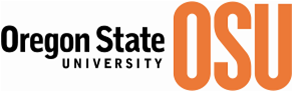 Oregon State University Mission:As a land grant institution committed to teaching, research, and outreach and engagement, Oregon State University promotes economic, social, cultural and environmental progress for the people of Oregon, the nation and the world. This mission is achieved by producing graduates competitive in the global economy, supporting a continuous search for new knowledge and solutions, and maintaining a rigorous focus on academic excellence, particularly in the three Signature Areas: Advancing the Science of Sustainable Earth Ecosystems; Improving Human Health and Wellness; and Promoting Economic Growth and Social Progress. OUS ACHIEVEMENT COMPACT 2013-14 (continued)*A student is defined as being disadvantaged per OEIB 705-0010-0040 by being either a member of an under-represented racial or ethnic group and/or eligible to receive a Pell Grant.  The Federal Pell Grant is a need-based grant from the federal government intended for undergraduate students who have not earned a bachelor’s degree; eligibility is subject to change by criteria set forth by the federal government.  For this report, only Pell recipients are counted.   Students self-identify both race and ethnicity.  Inclusion in the multi-racial category is determined by identification with more than one race and inclusion of one or more of the underrepresented groups.  A student may be a member of both an underrepresented minority group (URM) and be Pell eligible **To protect confidentiality of individual students, data is not reported for cells containing fewer than 6 students or when small cell sizes can be deduced from either OUS or institutional totals.1 Statewide Public Service (SWPS) ProgramsInvestment:OUS ACHIEVEMENT COMPACT 2013-14Disadvantaged Students 2011-12*A student is defined as being disadvantaged per OEIB 705-0010-0040 by being either a member of an under-represented racial or ethnic group and/or eligible to receive a Pell Grant.  The Federal Pell Grant is a need-based grant from the federal government intended for undergraduate students who have not earned a bachelor’s degree; eligibility is subject to change by criteria set forth by the federal government.  For this report, only Pell recipients are counted.   Students self-identify both race and ethnicity.  Inclusion in the multi-racial category is determined by identification with more than one race and inclusion of one or more of the underrepresented groups.  A student may be a member of both an underrepresented minority group (URM) and be Pell eligible.**To protect confidentiality of individual students, data is not reported for cells containing fewer than 6 students or when small cell sizes can be deduced from either OUS or institutional totals.1 Statewide Public Service (SWPS) ProgramsOUS ACHIEVEMENT COMPACT 2013-14Disadvantaged Students 2012-13 Projections*A student is defined as being disadvantaged per OEIB 705-0010-0040 by being either a member of an under-represented racial or ethnic group and/or eligible to receive a Pell Grant.  The Federal Pell Grant is a need-based grant from the federal government intended for undergraduate students who have not earned a bachelor’s degree; eligibility is subject to change by criteria set forth by the federal government.  For this report, only Pell recipients are counted.   Students self-identify both race and ethnicity.  Inclusion in the multi-racial category is determined by identification with more than one race and inclusion of one or more of the underrepresented groups.  A student may be a member of both an underrepresented minority group (URM) and be Pell eligible.**To protect confidentiality of individual students, data is not reported for cells containing fewer than 6 students or when small cell sizes can be deduced from either OUS or institutional totals.1 Statewide Public Service (SWPS) ProgramsOUS ACHIEVEMENT COMPACT 2013-14Disadvantaged Students 2013-14 Targets*A student is defined as being disadvantaged per OEIB 705-0010-0040 by being either a member of an under-represented racial or ethnic group and/or eligible to receive a Pell Grant.  The Federal Pell Grant is a need-based grant from the federal government intended for undergraduate students who have not earned a bachelor’s degree; eligibility is subject to change by criteria set forth by the federal government.  For this report, only Pell recipients are counted.   Students self-identify both race and ethnicity.  Inclusion in the multi-racial category is determined by identification with more than one race and inclusion of one or more of the underrepresented groups.  A student may be a member of both an underrepresented minority group (URM) and be Pell eligible.**To protect confidentiality of individual students, data is not reported for cells containing fewer than 6 students or when small cell sizes can be deduced from either OUS or institutional totals.1 Statewide Public Service (SWPS) ProgramsOUS ACHIEVEMENT COMPACT 2013-14 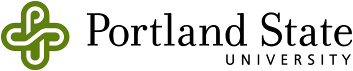 Portland State University Mission:The mission of Portland State University is to enhance the intellectual, social, cultural and economic qualities of urban life by providing access throughout the life span to a quality liberal education for undergraduates and an appropriate array of professional and graduate programs especially relevant to metropolitan areas. The University conducts research and community service that support a high quality educational environment and reflect issues important to the region. It actively promotes the development of a network of educational institutions to serve the community.OUS ACHIEVEMENT COMPACT 2013-14(continued)*A student is defined as being disadvantaged per OEIB 705-0010-0040 by being either a member of an under-represented racial or ethnic group and/or eligible to receive a Pell Grant.  The Federal Pell Grant is a need-based grant from the federal government intended for undergraduate students who have not earned a bachelor’s degree; eligibility is subject to change by criteria set forth by the federal government.  For this report, only Pell recipients are counted.   Students self-identify both race and ethnicity.  Inclusion in the multi-racial category is determined by identification with more than one race and inclusion of one or more of the underrepresented groups.  A student may be a member of both an underrepresented minority group (URM) and be Pell eligible.**To protect confidentiality of individual students, data is not reported for cells containing fewer than 6 students or when small cell sizes can be deduced from either OUS or institutional totals.Investment:OUS ACHIEVEMENT COMPACT 2013-14Disadvantaged Students 2011-12*A student is defined as being disadvantaged per OEIB 705-0010-0040 by being either a member of an under-represented racial or ethnic group and/or eligible to receive a Pell Grant.  The Federal Pell Grant is a need-based grant from the federal government intended for undergraduate students who have not earned a bachelor’s degree; eligibility is subject to change by criteria set forth by the federal government.  For this report, only Pell recipients are counted.   Students self-identify both race and ethnicity.  Inclusion in the multi-racial category is determined by identification with more than one race and inclusion of one or more of the underrepresented groups.  A student may be a member of both an underrepresented minority group (URM) and be Pell eligible.**To protect confidentiality of individual students, data is not reported for cells containing fewer than 6 students or when small cell sizes can be deduced from either OUS or institutional totals.OUS ACHIEVEMENT COMPACT 2013-14Disadvantaged Students 2012-13 Projections*A student is defined as being disadvantaged per OEIB 705-0010-0040 by being either a member of an under-represented racial or ethnic group and/or eligible to receive a Pell Grant.  The Federal Pell Grant is a need-based grant from the federal government intended for undergraduate students who have not earned a bachelor’s degree; eligibility is subject to change by criteria set forth by the federal government.  For this report, only Pell recipients are counted.   Students self-identify both race and ethnicity.  Inclusion in the multi-racial category is determined by identification with more than one race and inclusion of one or more of the underrepresented groups.  A student may be a member of both an underrepresented minority group (URM) and be Pell eligible.**To protect confidentiality of individual students, data is not reported for cells containing fewer than 6 students or when small cell sizes can be deduced from either OUS or institutional totals.OUS ACHIEVEMENT COMPACT 2013-14Disadvantaged Students 2013-14 Targets*A student is defined as being disadvantaged per OEIB 705-0010-0040 by being either a member of an under-represented racial or ethnic group and/or eligible to receive a Pell Grant.  The Federal Pell Grant is a need-based grant from the federal government intended for undergraduate students who have not earned a bachelor’s degree; eligibility is subject to change by criteria set forth by the federal government.  For this report, only Pell recipients are counted.   Students self-identify both race and ethnicity.  Inclusion in the multi-racial category is determined by identification with more than one race and inclusion of one or more of the underrepresented groups.  A student may be a member of both an underrepresented minority group (URM) and be Pell eligible.**To protect confidentiality of individual students, data is not reported for cells containing fewer than 6 students or when small cell sizes can be deduced from either OUS or institutional totals.OUS ACHIEVEMENT COMPACT 2013-14 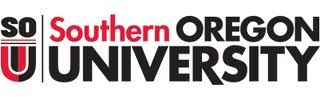 Southern Oregon University Mission:Southern Oregon University is an inclusive campus community dedicated to student success, intellectual growth, and responsible global citizenship.Southern Oregon University is committed to:A challenging and practical liberal arts education centered on student learning, accessibility, and civic engagement; Academic programs, partnerships, public service, outreach, sustainable practices, and economic development activities that address regional needs such as health and human services, business, and education; and Outstanding programs that draw on and enrich our unique arts community and bioregion. OUS ACHIEVEMENT COMPACT 2013-14(continued)*A student is defined as being disadvantaged per OEIB 705-0010-0040 by being either a member of an under-represented racial or ethnic group and/or eligible to receive a Pell Grant.  The Federal Pell Grant is a need-based grant from the federal government intended for undergraduate students who have not earned a bachelor’s degree; eligibility is subject to change by criteria set forth by the federal government.  For this report, only Pell recipients are counted.   Students self-identify both race and ethnicity.  Inclusion in the multi-racial category is determined by identification with more than one race and inclusion of one or more of the underrepresented groups.  A student may be a member of both an underrepresented minority group (URM) and be Pell eligible.**To protect confidentiality of individual students, data is not reported for cells containing fewer than 6 students or when small cell sizes can be deduced from either OUS or institutional totals.Investment:OUS ACHIEVEMENT COMPACT 2013-14Disadvantaged Students 2011-12*A student is defined as being disadvantaged per OEIB 705-0010-0040 by being either a member of an under-represented racial or ethnic group and/or eligible to receive a Pell Grant.  The Federal Pell Grant is a need-based grant from the federal government intended for undergraduate students who have not earned a bachelor’s degree; eligibility is subject to change by criteria set forth by the federal government.  For this report, only Pell recipients are counted.   Students self-identify both race and ethnicity.  Inclusion in the multi-racial category is determined by identification with more than one race and inclusion of one or more of the underrepresented groups.  A student may be a member of both an underrepresented minority group (URM) and be Pell eligible.**To protect confidentiality of individual students, data is not reported for cells containing fewer than 6 students or when small cell sizes can be deduced from either OUS or institutional totals.OUS ACHIEVEMENT COMPACT 2013-14Disadvantaged Students 2012-13 Projections*A student is defined as being disadvantaged per OEIB 705-0010-0040 by being either a member of an under-represented racial or ethnic group and/or eligible to receive a Pell Grant.  The Federal Pell Grant is a need-based grant from the federal government intended for undergraduate students who have not earned a bachelor’s degree; eligibility is subject to change by criteria set forth by the federal government.  For this report, only Pell recipients are counted.   Students self-identify both race and ethnicity.  Inclusion in the multi-racial category is determined by identification with more than one race and inclusion of one or more of the underrepresented groups.  A student may be a member of both an underrepresented minority group (URM) and be Pell eligible.**To protect confidentiality of individual students, data is not reported for cells containing fewer than 6 students or when small cell sizes can be deduced from either OUS or institutional totals.OUS ACHIEVEMENT COMPACT 2013-14Disadvantaged Students 2013-14 Targets*A student is defined as being disadvantaged per OEIB 705-0010-0040 by being either a member of an under-represented racial or ethnic group and/or eligible to receive a Pell Grant.  The Federal Pell Grant is a need-based grant from the federal government intended for undergraduate students who have not earned a bachelor’s degree; eligibility is subject to change by criteria set forth by the federal government.  For this report, only Pell recipients are counted.   Students self-identify both race and ethnicity.  Inclusion in the multi-racial category is determined by identification with more than one race and inclusion of one or more of the underrepresented groups.  A student may be a member of both an underrepresented minority group (URM) and be Pell eligible.**To protect confidentiality of individual students, data is not reported for cells containing fewer than 6 students or when small cell sizes can be deduced from either OUS or institutional totals.OUS ACHIEVEMENT COMPACT 2013-14 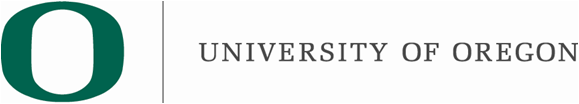 University of Oregon Mission:The University of Oregon is a comprehensive research university that serves its students and the people of Oregon, the nation, and the world through the creation and transfer of knowledge in the liberal arts, the natural and social sciences, and the professions. It is the Association of American Universities flagship institution of the Oregon University System.The University is a community of scholars dedicated to the highest standards of academic inquiry, learning, and service. Recognizing that knowledge is the fundamental wealth of civilization, the University strives to enrich the public that sustains it througha commitment to undergraduate education, with a goal of helping the individual learn to question critically, think logically, communicate clearly, act creatively, and live ethicallya commitment to graduate education to develop creators and innovators who will generate new knowledge and shape experience for the benefit of humanitya recognition that research, both basic and applied, is essential to the intellectual health of the University, as well as to the enrichment of the lives of Oregonians, by energizing the state’s economic, cultural, and political structurethe establishment of a framework for lifelong learning that leads to productive careers and to the enduring joy of inquirythe integration of teaching, research, and service as mutually enriching enterprises that together accomplish the University’s mission and support its spirit of communitythe acceptance of the challenge of an evolving social, political, and technological environment by welcoming and guiding change rather than reacting to ita dedication to the principles of equality of opportunity and freedom from unfair discrimination for all members of the University community and an acceptance of true diversity as an affirmation of individual identity within a welcoming communitya commitment to international awareness and understanding, and to the development of a faculty and student body that are capable of participating effectively in a global societythe conviction that freedom of thought and expression is the bedrock principle on which University activity is basedthe cultivation of an attitude toward citizenship that fosters a caring, supportive atmosphere on campus and the wise exercise of civic responsibilities and individual judgment throughout lifea continuing commitment to affordable public higher educationOUS ACHIEVEMENT COMPACT 2013-14 *A student is defined as being disadvantaged per OEIB 705-0010-0040 by being either a member of an under-represented racial or ethnic group and/or eligible to receive a Pell Grant.  The Federal Pell Grant is a need-based grant from the federal government intended for undergraduate students who have not earned a bachelor’s degree; eligibility is subject to change by criteria set forth by the federal government.  For this report, only Pell recipients are counted.   Students self-identify both race and ethnicity.  Inclusion in the multi-racial category is determined by identification with more than one race and inclusion of one or more of the underrepresented groups.  A student may be a member of both an underrepresented minority group (URM) and be Pell eligible.**To protect confidentiality of individual students, data is not reported for cells containing fewer than 6 students or when small cell sizes can be deduced from either OUS or institutional totals.Investment:OUS ACHIEVEMENT COMPACT 2013-14Disadvantaged Students 2011-12*A student is defined as being disadvantaged per OEIB 705-0010-0040 by being either a member of an under-represented racial or ethnic group and/or eligible to receive a Pell Grant.  The Federal Pell Grant is a need-based grant from the federal government intended for undergraduate students who have not earned a bachelor’s degree; eligibility is subject to change by criteria set forth by the federal government.  For this report, only Pell recipients are counted.   Students self-identify both race and ethnicity.  Inclusion in the multi-racial category is determined by identification with more than one race and inclusion of one or more of the underrepresented groups.  A student may be a member of both an underrepresented minority group (URM) and be Pell eligible. **To protect confidentiality of individual students, data is not reported for cells containing fewer than 6 students or when small cell sizes can be deduced from either OUS or institutional totals.OUS ACHIEVEMENT COMPACT 2013-14Disadvantaged Students 2012-13 Projections*A student is defined as being disadvantaged per OEIB 705-0010-0040 by being either a member of an under-represented racial or ethnic group and/or eligible to receive a Pell Grant.  The Federal Pell Grant is a need-based grant from the federal government intended for undergraduate students who have not earned a bachelor’s degree; eligibility is subject to change by criteria set forth by the federal government.  For this report, only Pell recipients are counted.   Students self-identify both race and ethnicity.  Inclusion in the multi-racial category is determined by identification with more than one race and inclusion of one or more of the underrepresented groups.  A student may be a member of both an underrepresented minority group (URM) and be Pell eligible.**To protect confidentiality of individual students, data is not reported for cells containing fewer than 6 students or when small cell sizes can be deduced from either OUS or institutional totals.OUS ACHIEVEMENT COMPACT 2013-14Disadvantaged Students 2013-14 Targets*A student is defined as being disadvantaged per OEIB 705-0010-0040 by being either a member of an under-represented racial or ethnic group and/or eligible to receive a Pell Grant.  The Federal Pell Grant is a need-based grant from the federal government intended for undergraduate students who have not earned a bachelor’s degree; eligibility is subject to change by criteria set forth by the federal government.  For this report, only Pell recipients are counted.   Students self-identify both race and ethnicity.  Inclusion in the multi-racial category is determined by identification with more than one race and inclusion of one or more of the underrepresented groups.  A student may be a member of both an underrepresented minority group (URM) and be Pell eligible.**To protect confidentiality of individual students, data is not reported for cells containing fewer than 6 students or when small cell sizes can be deduced from either OUS or institutional totals.OUS ACHIEVEMENT COMPACT 2013-14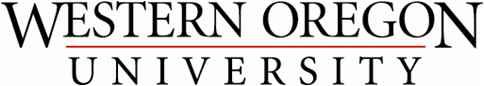 Western Oregon University Mission:Western Oregon University offers exemplary undergraduate and graduate programs in a supportive and rigorous learning environment. Oregon’s oldest public university, WOU works to ensure the success of students and the advancement of knowledge as a service to Oregon and the region. The University works in partnership with PK-12 schools, community colleges, higher education institutions, government, and local and global communities.Western Oregon University is a comprehensive public university, operating for the public good, which:Provides effective learning opportunities that prepare students for a fulfilling life in a global society;Supports an accessible and diverse campus community; and,Improves continuously the educational, financial, and environmental sustainability. Mission Core ThemesEffective learningSupports diversitySustainable institution.OUS ACHIEVEMENT COMPACT 2013-14(continued)*A student is defined as being disadvantaged per OEIB 705-0010-0040 by being either a member of an under-represented racial or ethnic group and/or eligible to receive a Pell Grant.  The Federal Pell Grant is a need-based grant from the federal government intended for undergraduate students who have not earned a bachelor’s degree; eligibility is subject to change by criteria set forth by the federal government.  For this report, only Pell recipients are counted.   Students self-identify both race and ethnicity.  Inclusion in the multi-racial category is determined by identification with more than one race and inclusion of one or more of the underrepresented groups.  A student may be a member of both an underrepresented minority group (URM) and be Pell eligible.**To protect confidentiality of individual students, data is not reported for cells containing fewer than 6 students or when small cell sizes can be deduced from either OUS or institutional totals.Investment:OUS ACHIEVEMENT COMPACT 2013-14Disadvantaged Students 2011-12*A student is defined as being disadvantaged per OEIB 705-0010-0040 by being either a member of an under-represented racial or ethnic group and/or eligible to receive a Pell Grant.  The Federal Pell Grant is a need-based grant from the federal government intended for undergraduate students who have not earned a bachelor’s degree; eligibility is subject to change by criteria set forth by the federal government.  For this report, only Pell recipients are counted.   Students self-identify both race and ethnicity.  Inclusion in the multi-racial category is determined by identification with more than one race and inclusion of one or more of the underrepresented groups.  A student may be a member of both an underrepresented minority group (URM) and be Pell eligible.**To protect confidentiality of individual students, data is not reported for cells containing fewer than 6 students or when small cell sizes can be deduced from either OUS or institutional totals.OUS ACHIEVEMENT COMPACT 2013-14Disadvantaged Students 2012-13 Projections*A student is defined as being disadvantaged per OEIB 705-0010-0040 by being either a member of an under-represented racial or ethnic group and/or eligible to receive a Pell Grant.  The Federal Pell Grant is a need-based grant from the federal government intended for undergraduate students who have not earned a bachelor’s degree; eligibility is subject to change by criteria set forth by the federal government.  For this report, only Pell recipients are counted.   Students self-identify both race and ethnicity.  Inclusion in the multi-racial category is determined by identification with more than one race and inclusion of one or more of the underrepresented groups.  A student may be a member of both an underrepresented minority group (URM) and be Pell eligible.**To protect confidentiality of individual students, data is not reported for cells containing fewer than 6 students or when small cell sizes can be deduced from either OUS or institutional totals.OUS ACHIEVEMENT COMPACT 2013-14Disadvantaged Students 2013-14 Targets*A student is defined as being disadvantaged per OEIB 705-0010-0040 by being either a member of an under-represented racial or ethnic group and/or eligible to receive a Pell Grant.  The Federal Pell Grant is a need-based grant from the federal government intended for undergraduate students who have not earned a bachelor’s degree; eligibility is subject to change by criteria set forth by the federal government.  For this report, only Pell recipients are counted.   Students self-identify both race and ethnicity.  Inclusion in the multi-racial category is determined by identification with more than one race and inclusion of one or more of the underrepresented groups.  A student may be a member of both an underrepresented minority group (URM) and be Pell eligible.**To protect confidentiality of individual students, data is not reported for cells containing fewer than 6 students or when small cell sizes can be deduced from either OUS or institutional totals.OUS ACHIEVEMENT COMPACT 2013-14 DATA DEFINITIONSOutcome Measures2011-122011-122011-122012-13 Projected2012-13 Projected2012-13 Projected2013-14 Targets2013-14 Targets2013-14 TargetsOutcome MeasuresAll OregoniansDisadvantaged Students*Disadvantaged Students*All OregoniansDisadvantaged Students*Disadvantaged Students*All OregoniansDisadvantaged Students*Disadvantaged Students*Outcome MeasuresAll OregoniansURMPell EligibleAll OregoniansURMPell EligibleAll OregoniansURMPell EligibleCompletionCompletionCompletionCompletionCompletionCompletionCompletionCompletionCompletionCompletion# of bachelor’s degrees awarded to Oregonians 12,1311,4126,37912,2291,4226,42912,6641,4686,670# of bachelor’s degrees awarded to rural Oregonians1,5041809751,5261829921,5831861,030# of advanced degrees awarded to Oregonians 2,812287n/a2,656273n/a2,671274n/aQualityQualityQualityQualityQualityQualityQualityQualityQualityQuality% of graduates employed in Oregon  % of workforce employed in  Oregon% of graduates employed in Oregon  % of workforce employed in  OregonEngineering, Computer Science, and Technology Employer satisfaction  % very or extremely satisfied     % somewhat, very, or                 extremely satisfied 82/155   (53%)145/155 (94%)82/155   (53%)145/155 (94%)82/155   (53%)145/155 (94%)82/155   (53%)145/155 (94%)82/155   (53%)145/155 (94%)82/155   (53%)145/155 (94%)82/155   (53%)145/155 (94%)82/155   (53%)145/155 (94%)82/155   (53%)145/155 (94%)Alumni satisfactionAvailable 2014Available 2014Available 2014Available 2014Available 2014Available 2014Available 2014Available 2014Available 2014ConnectionsConnectionsConnectionsConnectionsConnectionsConnectionsConnectionsConnectionsConnectionsConnections# and % of newly admitted Oregon freshmen entering with HS dual  credit or other early college credit3,3215291,2533,3865651,2563,4145701,265# and % of newly admitted Oregon freshmen entering with HS dual  credit or other early college credit44%38%39%45%39%40%45%39%40%# of bachelor’s degrees awarded to  transfer students from Oregon community colleges3,7965642,5603,9355802,6544,0735962,748 State Investment in OUS  State Investment in OUS  State Investment in OUS 2009-102010-112011-122012-132013-14(dollars in millions)(dollars in millions)(dollars in millions)      PROGRAMS ASSIGNED TO EDUCATION FUNDING TEAM:      PROGRAMS ASSIGNED TO EDUCATION FUNDING TEAM:      PROGRAMS ASSIGNED TO EDUCATION FUNDING TEAM:      PROGRAMS ASSIGNED TO EDUCATION FUNDING TEAM:      PROGRAMS ASSIGNED TO EDUCATION FUNDING TEAM:      PROGRAMS ASSIGNED TO EDUCATION FUNDING TEAM:General FundGeneral FundEducation & General1Education & General1$316.0 $317.3 $238.2 $248.3 Extension Service$21.2 $17.9 $18.4 $19.1 Debt Service$31.5 $37.3 $43.4 $43.4 Lottery FundsLottery FundsSports Action (statutory)Sports Action (statutory)$5.3 $4.4 $4.4 $4.2 Debt Service$6.9 $6.5 $6.9 $7.5 1OUS E&G totals include Chancellor's Office and other operations1OUS E&G totals include Chancellor's Office and other operations1OUS E&G totals include Chancellor's Office and other operations1OUS E&G totals include Chancellor's Office and other operations1OUS E&G totals include Chancellor's Office and other operations1OUS E&G totals include Chancellor's Office and other operationsOutcome MeasuresActual for 2011-12Disadvantaged Students*Disadvantaged Students*Disadvantaged Students*Disadvantaged Students*Disadvantaged Students*Disadvantaged Students*Outcome MeasuresActual for 2011-12African-AmericanHispanic/LatinoNative Amer.or Alaskan NativePacific IslanderMulti- Racial or Multi-EthnicPell EligibleCompletionCompletionCompletionCompletionCompletionCompletionCompletion# of bachelor’s degrees awarded to Oregonians 222715204612106,379# of bachelor’s degrees awarded to rural Oregonians710335827975# of advanced degrees awarded to Oregonians 4614538850n/aQualityQualityQualityQualityQualityQualityQuality% of graduates employed in Oregon  % of workforce employed in  Oregon% of graduates employed in Oregon  % of workforce employed in  OregonAlumni SatisfactionData Available 2014Data Available 2014Data Available 2014Data Available 2014Data Available 2014Data Available 2014ConnectionsConnectionsConnectionsConnectionsConnectionsConnectionsConnections# and % of newly admitted Oregon freshmen entering with HS dual  credit or other early college credit3326333111891,253# and % of newly admitted Oregon freshmen entering with HS dual  credit or other early college credit24%36%38%31%46%39%# of bachelor’s degrees awarded to transfer students from Oregon community colleges852978720752,560Outcome Measures2012-13 ProjectionsDisadvantaged Students*Disadvantaged Students*Disadvantaged Students*Disadvantaged Students*Disadvantaged Students*Disadvantaged Students*Outcome Measures2012-13 ProjectionsAfrican-AmericanHispanic/LatinoNative Amer.or Alaskan NativePacific IslanderMulti- Racial or Multi-EthnicPell EligibleCompletionCompletionCompletionCompletionCompletionCompletionCompletion# of bachelor’s degrees awarded to Oregonians 223720206612126,439# of bachelor’s degrees awarded to rural Oregonians710535827992# of advanced degrees awarded to Oregonians 4413637848n/aQualityQualityQualityQualityQualityQualityQuality% of graduates employed in Oregon  % of workforce employed in  Oregon% of graduates employed in Oregon  % of workforce employed in  OregonAlumni SatisfactionData Available 2014Data Available 2014Data Available 2014Data Available 2014Data Available 2014Data Available 2014ConnectionsConnectionsConnectionsConnectionsConnectionsConnectionsConnections# and % of newly admitted Oregon freshmen entering with HS dual  credit or other early college credit352893272021,256# and % of newly admitted Oregon freshmen entering with HS dual  credit or other early college credit23%40%41%20%45%40%# of bachelor’s degrees awarded to transfer students from Oregon community colleges843079021782,654Outcome Measures2013-14 TargetsDisadvantaged Students*Disadvantaged Students*Disadvantaged Students*Disadvantaged Students*Disadvantaged Students*Disadvantaged Students*Outcome Measures2013-14 TargetsAfrican-AmericanHispanic/LatinoNative Amer.or Alaskan NativePacific IslanderMulti- Racial or Multi-EthnicPell EligibleCompletionCompletionCompletionCompletionCompletionCompletionCompletion# of bachelor’s degrees awarded to Oregonians 230746211632186,670# of bachelor’s degrees awarded to rural Oregonians7107378271,030# of advanced degrees awarded to Oregonians 4413737848n/aQualityQualityQualityQualityQualityQualityQuality% of graduates employed in Oregon  % of workforce employed in  Oregon% of graduates employed in Oregon  % of workforce employed in  OregonAlumni SatisfactionData Available 2014Data Available 2014Data Available 2014Data Available 2014Data Available 2014Data Available 2014ConnectionsConnectionsConnectionsConnectionsConnectionsConnectionsConnections# and % of newly admitted Oregon freshmen entering with HS dual  credit or other early college credit352913272041,265# and % of newly admitted Oregon freshmen entering with HS dual  credit or other early college credit23%40%41%20%45%40%# of bachelor’s degrees awarded to transfer students from Oregon community colleges873179121802,748Outcome Measures2011-122011-122011-122012-13 Projected2012-13 Projected2012-13 Projected2013-14 Targets2013-14 Targets2013-14 TargetsOutcome MeasuresAll OregoniansDisadvantaged Students*Disadvantaged Students*All OregoniansDisadvantaged Students*Disadvantaged Students*All OregoniansDisadvantaged Students*Disadvantaged Students*Outcome MeasuresAll OregoniansURMPell EligibleAll OregoniansURMPell EligibleAll OregoniansURMPell EligibleCompletionCompletionCompletionCompletionCompletionCompletionCompletionCompletionCompletionCompletion# of bachelor’s degrees awarded to Oregonians 448342914873731650639328# of bachelor’s degrees awarded to rural Oregonians247161762671719027818198# of advanced degrees awarded to Oregonians 89**n/a74**n/a75**n/aQualityQualityQualityQualityQualityQualityQualityQualityQualityQuality% of graduates employed in Oregon  % of workforce employed in  Oregon% of graduates employed in Oregon  % of workforce employed in  OregonEngineering, Computer Science, and Technology Employer satisfaction  % very or extremely satisfied     % somewhat, very, or                 extremely satisfied12/34 (35%)31/34 (91%)12/34 (35%)31/34 (91%)12/34 (35%)31/34 (91%)12/34 (35%)31/34 (91%)12/34 (35%)31/34 (91%)12/34 (35%)31/34 (91%)12/34 (35%)31/34 (91%)12/34 (35%)31/34 (91%)12/34 (35%)31/34 (91%)Alumni satisfactionData Available 2014Data Available 2014Data Available 2014Data Available 2014Data Available 2014Data Available 2014Data Available 2014Data Available 2014Data Available 2014ConnectionsConnectionsConnectionsConnectionsConnectionsConnectionsConnectionsConnectionsConnectionsConnections# and % of newly admitted Oregon freshmen entering with HS dual  credit or other early college credit52**23901240871239# and % of newly admitted Oregon freshmen entering with HS dual  credit or other early college credit21%**15%32%38%23%32%38%23%# of bachelor’s degrees awarded to  transfer students from Oregon community colleges237241572462516325625169Local Priorities (optional for each institution)Local Priorities (optional for each institution)Local Priorities (optional for each institution)Local Priorities (optional for each institution)Local Priorities (optional for each institution)Local Priorities (optional for each institution)Local Priorities (optional for each institution)Local Priorities (optional for each institution)Local Priorities (optional for each institution)Local Priorities (optional for each institution)Education and General2009-102010-112011-122012-13EOU$17,260,873$16,107,432$13,175,125$ 13,586,475Outcome MeasuresActual for 2011-12Disadvantaged Students*Disadvantaged Students*Disadvantaged Students*Disadvantaged Students*Disadvantaged Students*Disadvantaged Students*Outcome MeasuresActual for 2011-12African-AmericanHispanic/LatinoNative Amer.or Alaskan NativePacific IslanderMulti- Racial or Multi-EthnicPell EligibleCompletionCompletionCompletionCompletionCompletionCompletionCompletion# of bachelor’s degrees awarded to Oregonians **207**0291# of bachelor’s degrees awarded to rural Oregonians**10****0176# of advanced degrees awarded to Oregonians ****0**0n/aQualityQualityQualityQualityQualityQualityQuality% of graduates employed in Oregon  % of workforce employed in  Oregon% of graduates employed in Oregon  % of workforce employed in  OregonAlumni satisfactionData Available 2014Data Available 2014Data Available 2014Data Available 2014Data Available 2014Data Available 2014ConnectionsConnectionsConnectionsConnectionsConnectionsConnectionsConnections# and % of newly admitted Oregon freshmen entering with HS dual  credit or other early college credit0******023# and % of newly admitted Oregon freshmen entering with HS dual  credit or other early college credit0%******n/a15%# of bachelor’s degrees awarded to transfer students from Oregon community colleges**14****0157Local Priorities (optional for each institution)Local Priorities (optional for each institution)Local Priorities (optional for each institution)Local Priorities (optional for each institution)Local Priorities (optional for each institution)Local Priorities (optional for each institution)Local Priorities (optional for each institution)Outcome Measures2012-13 ProjectionsDisadvantaged Students*Disadvantaged Students*Disadvantaged Students*Disadvantaged Students*Disadvantaged Students*Disadvantaged Students*Outcome Measures2012-13 ProjectionsAfrican-AmericanHispanic/LatinoNative Amer.or Alaskan NativePacific IslanderMulti- Racial or Multi-EthnicPell EligibleCompletionCompletionCompletionCompletionCompletionCompletionCompletion# of bachelor’s degrees awarded to Oregonians **228**0316# of bachelor’s degrees awarded to rural Oregonians**11****0190# of advanced degrees awarded to Oregonians ****0**0n/aQualityQualityQualityQualityQualityQualityQuality% of graduates employed in Oregon  % of workforce employed in  Oregon% of graduates employed in Oregon  % of workforce employed in  OregonAlumni satisfactionData Available 2014Data Available 2014Data Available 2014Data Available 2014Data Available 2014Data Available 2014ConnectionsConnectionsConnectionsConnectionsConnectionsConnectionsConnections# and % of newly admitted Oregon freshmen entering with HS dual  credit or other early college credit**9**0**40# and % of newly admitted Oregon freshmen entering with HS dual  credit or other early college credit**43%**0%**23%# of bachelor’s degrees awarded to transfer students from Oregon community colleges**15****0163Local Priorities (optional for each institution)Local Priorities (optional for each institution)Local Priorities (optional for each institution)Local Priorities (optional for each institution)Local Priorities (optional for each institution)Local Priorities (optional for each institution)Local Priorities (optional for each institution)Outcome Measures2013-14 TargetsDisadvantaged Students*Disadvantaged Students*Disadvantaged Students*Disadvantaged Students*Disadvantaged Students*Disadvantaged Students*Outcome Measures2013-14 TargetsAfrican-AmericanHispanic/LatinoNative Amer.or Alaskan NativePacific IslanderMulti- Racial or Multi-EthnicPell EligibleCompletionCompletionCompletionCompletionCompletionCompletionCompletion# of bachelor’s degrees awarded to Oregonians **238**0328# of bachelor’s degrees awarded to rural Oregonians**11****0198# of advanced degrees awarded to Oregonians ****0**0n/aQualityQualityQualityQualityQualityQualityQuality% of graduates employed in Oregon  % of workforce employed in  Oregon% of graduates employed in Oregon  % of workforce employed in  OregonAlumni satisfaction Data Available 2014Data Available 2014Data Available 2014Data Available 2014Data Available 2014Data Available 2014ConnectionsConnectionsConnectionsConnectionsConnectionsConnectionsConnections# and % of newly admitted Oregon freshmen entering with HS dual  credit or other early college credit**9**0**39# and % of newly admitted Oregon freshmen entering with HS dual  credit or other early college credit**43%**0%**23%# of bachelor’s degrees awarded to transfer students from Oregon community colleges**15****0169Local Priorities (optional for each institution)Local Priorities (optional for each institution)Local Priorities (optional for each institution)Local Priorities (optional for each institution)Local Priorities (optional for each institution)Local Priorities (optional for each institution)Local Priorities (optional for each institution)Outcome Measures2011-122011-122011-122012-13 Projected2012-13 Projected2012-13 Projected2013-14 Targets2013-14 Targets2013-14 TargetsOutcome MeasuresAll OregoniansDisadvantaged Students*Disadvantaged Students*All OregoniansDisadvantaged Students*Disadvantaged Students*All OregoniansDisadvantaged Students*Disadvantaged Students*Outcome MeasuresAll OregoniansURMPell EligibleAll OregoniansURMPell EligibleAll OregoniansURMPell EligibleCompletionCompletionCompletionCompletionCompletionCompletionCompletionCompletionCompletionCompletion# of bachelor’s degrees awarded to Oregonians 418572354365924544259248# of bachelor’s degrees awarded to rural Oregonians164241291652413016724132# of advanced degrees awarded to Oregonians **0n/a**0n/a**0n/aQualityQualityQualityQualityQualityQualityQualityQualityQualityQuality% of graduates employed in Oregon % of workforce employed in Oregon% of graduates employed in Oregon % of workforce employed in OregonEngineering, Computer Science, and Technology Employer satisfaction  % very or extremely satisfied     % somewhat, very, or                 extremely satisfied49/79 (62%)76/79 (96%)49/79 (62%)76/79 (96%)49/79 (62%)76/79 (96%)49/79 (62%)76/79 (96%)49/79 (62%)76/79 (96%)49/79 (62%)76/79 (96%)49/79 (62%)76/79 (96%)49/79 (62%)76/79 (96%)49/79 (62%)76/79 (96%)Alumni satisfactionData Available 2014Data Available 2014Data Available 2014Data Available 2014Data Available 2014Data Available 2014Data Available 2014Data Available 2014Data Available 2014Outcome Measures2011-122011-122011-122012-13 Projected2012-13 Projected2012-13 Projected2013-14 Targets2013-14 Targets2013-14 TargetsOutcome MeasuresAll OregoniansDisadvantaged Students*Disadvantaged Students*All OregoniansDisadvantaged Students*Disadvantaged Students*All OregoniansDisadvantaged Students*Disadvantaged Students*Outcome MeasuresAll OregoniansMinorityPell EligibleAll OregoniansMinorityPell EligibleAll OregoniansMinorityPell EligibleConnectionsConnectionsConnectionsConnectionsConnectionsConnectionsConnectionsConnectionsConnectionsConnections# and % of newly admitted Oregon  freshmen entering with HS dual credit or other early college credit138135613522551372256# and % of newly admitted Oregon  freshmen entering with HS dual credit or other early college credit49%32%46%43%48%40%43%48%40%# of bachelor’s degrees awarded to  transfer students from Oregon community colleges174251101922712119527123Local Priorities (optional for each institution)Local Priorities (optional for each institution)Local Priorities (optional for each institution)Local Priorities (optional for each institution)Local Priorities (optional for each institution)Local Priorities (optional for each institution)Local Priorities (optional for each institution)Local Priorities (optional for each institution)Local Priorities (optional for each institution)Local Priorities (optional for each institution)Education and General2009-102010-112011-122012-13OIT$    18,964,541$    19,192,099$    14,960,065$15,660,392Outcome MeasuresActual for 2011-12Disadvantaged Students*Disadvantaged Students*Disadvantaged Students*Disadvantaged Students*Disadvantaged Students*Disadvantaged Students*Outcome MeasuresActual for 2011-12African-AmericanHispanic/LatinoNative Amer.or Alaskan NativePacific IslanderMulti- Racial or Multi-EthnicPell EligibleCompletionCompletionCompletionCompletionCompletionCompletionCompletion# of bachelor’s degrees awarded to Oregonians **258**20235# of bachelor’s degrees awarded to rural Oregonians010****8129# of advanced degrees awarded to Oregonians 00000n/aQualityQualityQualityQualityQualityQualityQuality% of graduates employed in Oregon  % of workforce employed in  Oregon% of graduates employed in Oregon  % of workforce employed in  OregonAlumni satisfactionData Available 2014Data Available 2014Data Available 2014Data Available 2014Data Available 2014Data Available 2014ConnectionsConnectionsConnectionsConnectionsConnectionsConnectionsConnections# and % of newly admitted Oregon freshmen entering with HS dual  credit or other early college credit0800**56# and % of newly admitted Oregon freshmen entering with HS dual  credit or other early college credit--36%0%--**46%# of bachelor’s degrees awarded to transfer students from Oregon community colleges**12**09110Local Priorities (optional for each institution)Local Priorities (optional for each institution)Local Priorities (optional for each institution)Local Priorities (optional for each institution)Local Priorities (optional for each institution)Local Priorities (optional for each institution)Local Priorities (optional for each institution)Outcome Measures2012-13 ProjectionsDisadvantaged Students*Disadvantaged Students*Disadvantaged Students*Disadvantaged Students*Disadvantaged Students*Disadvantaged Students*Outcome Measures2012-13 ProjectionsAfrican-AmericanHispanic/LatinoNative Amer.or Alaskan NativePacific IslanderMulti- Racial or Multi-EthnicPell EligibleCompletionCompletionCompletionCompletionCompletionCompletionCompletion# of bachelor’s degrees awarded to Oregonians **268**21245# of bachelor’s degrees awarded to rural Oregonians010****8130# of advanced degrees awarded to Oregonians 00000n/aQualityQualityQualityQualityQualityQualityQuality% of graduates employed in Oregon  % of workforce employed in  Oregon% of graduates employed in Oregon  % of workforce employed in  OregonAlumni satisfactionData Available 2014Data Available 2014Data Available 2014Data Available 2014Data Available 2014Data Available 2014ConnectionsConnectionsConnectionsConnectionsConnectionsConnectionsConnections# and % of newly admitted Oregon freshmen entering with HS dual  credit or other early college credit**10****755# and % of newly admitted Oregon freshmen entering with HS dual  credit or other early college credit**43%****54%40%# of bachelor’s degrees awarded to transfer students from Oregon community colleges**13**010121Local Priorities (optional for each institution)Local Priorities (optional for each institution)Local Priorities (optional for each institution)Local Priorities (optional for each institution)Local Priorities (optional for each institution)Local Priorities (optional for each institution)Local Priorities (optional for each institution)Outcome Measures2013-14 TargetsDisadvantaged Students*Disadvantaged Students*Disadvantaged Students*Disadvantaged Students*Disadvantaged Students*Disadvantaged Students*Outcome Measures2013-14 TargetsAfrican-AmericanHispanic/LatinoNative Amer.or Alaskan NativePacific IslanderMulti- Racial or Multi-EthnicPell EligibleCompletionCompletionCompletionCompletionCompletionCompletionCompletion# of bachelor’s degrees awarded to Oregonians **268**21248# of bachelor’s degrees awarded to rural Oregonians010****8132# of advanced degrees awarded to Oregonians 00000n/aQualityQualityQualityQualityQualityQualityQuality% of graduates employed in Oregon  % of workforce employed in  Oregon% of graduates employed in Oregon  % of workforce employed in  OregonAlumni satisfactionData Available 2014Data Available 2014Data Available 2014Data Available 2014Data Available 2014Data Available 2014ConnectionsConnectionsConnectionsConnectionsConnectionsConnectionsConnections# and % of newly admitted Oregon freshmen entering with HS dual  credit or other early college credit**10****756# and % of newly admitted Oregon freshmen entering with HS dual  credit or other early college credit**43%****54%40%# of bachelor’s degrees awarded to transfer students from Oregon community colleges**13**010123Local Priorities (optional for each institution)Local Priorities (optional for each institution)Local Priorities (optional for each institution)Local Priorities (optional for each institution)Local Priorities (optional for each institution)Local Priorities (optional for each institution)Local Priorities (optional for each institution)Outcome Measures2011-122011-122011-122012-13 Projected2012-13 Projected2012-13 Projected2013-14 Targets2013-14 Targets2013-14 TargetsOutcome MeasuresAll OregoniansDisadvantaged Students*Disadvantaged Students*All OregoniansDisadvantaged Students*Disadvantaged Students*All OregoniansDisadvantaged Students*Disadvantaged Students*Outcome MeasuresAll OregoniansURMPell EligibleAll OregoniansURMPell EligibleAll OregoniansURMPell EligibleCompletionCompletionCompletionCompletionCompletionCompletionCompletionCompletionCompletionCompletion# of bachelor’s degrees awarded to Oregonians 3,3302721,6103,3572731,6233,5472901,715# of bachelor’s degrees awarded to rural Oregonians438472644594927748551293# of advanced degrees awarded to Oregonians 58256n/a57155n/a58556n/aQualityQualityQualityQualityQualityQualityQualityQualityQualityQuality% of graduates employed in Oregon % of workforce employed in Oregon% of graduates employed in Oregon % of workforce employed in OregonEngineering, Computer Science, and Technology Employer satisfaction  % very or extremely satisfied     % somewhat, very, or                 extremely satisfied91/132   (69%)127/132 (96%) 91/132   (69%)127/132 (96%) 91/132   (69%)127/132 (96%) 91/132   (69%)127/132 (96%)91/132   (69%)127/132 (96%)91/132   (69%)127/132 (96%)91/132   (69%)127/132 (96%)91/132   (69%)127/132 (96%)91/132   (69%)127/132 (96%)Alumni satisfactionData Available 2014Data Available 2014Data Available 2014Data Available 2014Data Available 2014Data Available 2014Data Available 2014Data Available 2014Data Available 2014ConnectionsConnectionsConnectionsConnectionsConnectionsConnectionsConnectionsConnectionsConnectionsConnections# and % of newly admitted Oregon freshmen entering with HS dual  credit or other early college credit1,1921603881,3712164461,393219453# and % of newly admitted Oregon freshmen entering with HS dual  credit or other early college credit46%39%41%53%46%47%53%46%47%# of bachelor’s degrees awarded to  transfer students from Oregon community colleges749855028089254285396572Outcome Measures2011-122011-122011-122012-13 Projected2012-13 Projected2012-13 Projected2013-14 Targets2013-14 Targets2013-14 TargetsOutcome MeasuresAll OregoniansDisadvantaged Students*Disadvantaged Students*All OregoniansDisadvantaged Students*Disadvantaged Students*All OregoniansDisadvantaged Students*Disadvantaged Students*Outcome MeasuresAll OregoniansMinorityPell EligibleAll OregoniansMinorityPell EligibleAll OregoniansMinorityPell EligibleLocal Priorities (optional for each institution)Local Priorities (optional for each institution)Local Priorities (optional for each institution)Local Priorities (optional for each institution)Local Priorities (optional for each institution)Local Priorities (optional for each institution)Local Priorities (optional for each institution)Local Priorities (optional for each institution)Local Priorities (optional for each institution)Local Priorities (optional for each institution)# of Oregon residents and youth participants in activities sponsored by the OSU Extension Service per million dollars invested1116,077117,700118,000Education and General2009-102010-112011-122012-13   OSU $    94,483,547  $    96,289,665  $    72,864,677 $    75,775,852   OSU-Cascades $      4,682,199  $      4,780,251  $      4,049,137 $      4,292,531Extension Service $    21,161,731  $    17,925,822  $    18,357,067 $    19,106,335Outcome MeasuresActual for 2011-12Disadvantaged Students*Disadvantaged Students*Disadvantaged Students*Disadvantaged Students*Disadvantaged Students*Disadvantaged Students*Outcome MeasuresActual for 2011-12African-AmericanHispanic/LatinoNative Amer.or Alaskan NativePacific IslanderMulti- Racial or Multi-EthnicPell EligibleCompletionCompletionCompletionCompletionCompletionCompletionCompletion# of bachelor’s degrees awarded to Oregonians 23180329281,610# of bachelor’s degrees awarded to rural Oregonians**3210****264# of advanced degrees awarded to Oregonians 8277**11n/aQualityQualityQualityQualityQualityQualityQuality% of graduates employed in Oregon  % of workforce employed in  Oregon% of graduates employed in Oregon  % of workforce employed in  OregonAlumni satisfactionData Available 2014Data Available 2014Data Available 2014Data Available 2014Data Available 2014Data Available 2014ConnectionsConnectionsConnectionsConnectionsConnectionsConnectionsConnections# and % of newly admitted Oregon freshmen entering with HS dual  credit or other early college credit**827**67388# and % of newly admitted Oregon freshmen entering with HS dual  credit or other early college credit**38%29%**44%41%# of bachelor’s degrees awarded to transfer students from Oregon community colleges**6210**8502Local Priorities (optional for each institution)Local Priorities (optional for each institution)Local Priorities (optional for each institution)Local Priorities (optional for each institution)Local Priorities (optional for each institution)Local Priorities (optional for each institution)Local Priorities (optional for each institution)# of Oregon residents and youth participants in activities sponsored by the OSU Extension Service per million dollars invested1n/an/an/an/an/an/aOutcome Measures2012-13 ProjectionsDisadvantaged Students*Disadvantaged Students*Disadvantaged Students*Disadvantaged Students*Disadvantaged Students*Disadvantaged Students*Outcome Measures2012-13 ProjectionsAfrican-AmericanHispanic/LatinoNative Amer.or Alaskan NativePacific IslanderMulti- Racial or Multi-EthnicPell EligibleCompletionCompletionCompletionCompletionCompletionCompletionCompletion# of bachelor’s degrees awarded to Oregonians 23181329281,623# of bachelor’s degrees awarded to rural Oregonians**3410****277# of advanced degrees awarded to Oregonians 8267**11n/aQualityQualityQualityQualityQualityQualityQuality% of graduates employed in Oregon  % of workforce employed in  Oregon% of graduates employed in Oregon  % of workforce employed in  OregonAlumni satisfactionData Available 2014Data Available 2014Data Available 2014Data Available 2014Data Available 2014Data Available 2014ConnectionsConnectionsConnectionsConnectionsConnectionsConnectionsConnections# and % of newly admitted Oregon freshmen entering with HS dual  credit or other early college credit121049091446# and % of newly admitted Oregon freshmen entering with HS dual  credit or other early college credit50%44%56%0%48%47%# of bachelor’s degrees awarded to transfer students from Oregon community colleges**6711**9542Local Priorities (optional for each institution)Local Priorities (optional for each institution)Local Priorities (optional for each institution)Local Priorities (optional for each institution)Local Priorities (optional for each institution)Local Priorities (optional for each institution)Local Priorities (optional for each institution)# of Oregon residents and youth participants in activities sponsored by the OSU Extension Service per million dollars invested1n/an/an/an/an/an/aOutcome Measures2013-14 TargetsDisadvantaged Students*Disadvantaged Students*Disadvantaged Students*Disadvantaged Students*Disadvantaged Students*Disadvantaged Students*Outcome Measures2013-14 TargetsAfrican-AmericanHispanic/LatinoNative Amer.or Alaskan NativePacific IslanderMulti- Racial or Multi-EthnicPell EligibleCompletionCompletionCompletionCompletionCompletionCompletionCompletion# of bachelor’s degrees awarded to Oregonians 241923410301,715# of bachelor’s degrees awarded to rural Oregonians**3511****293# of advanced degrees awarded to Oregonians 8277**11n/aQualityQualityQualityQualityQualityQualityQuality% of graduates employed in Oregon  % of workforce employed in  Oregon% of graduates employed in Oregon  % of workforce employed in  OregonAlumni satisfactionData Available 2014Data Available 2014Data Available 2014Data Available 2014Data Available 2014Data Available 2014ConnectionsConnectionsConnectionsConnectionsConnectionsConnectionsConnections# and % of newly admitted Oregon freshmen entering with HS dual  credit or other early college credit121069092453# and % of newly admitted Oregon freshmen entering with HS dual  credit or other early college credit50%44%56%0%48%47%# of bachelor’s degrees awarded to transfer students from Oregon community colleges**7111**9572Local Priorities (optional for each institution)Local Priorities (optional for each institution)Local Priorities (optional for each institution)Local Priorities (optional for each institution)Local Priorities (optional for each institution)Local Priorities (optional for each institution)Local Priorities (optional for each institution)# of Oregon residents and youth participants in activities sponsored by the OSU Extension Service per million dollars invested1n/an/an/an/an/an/aOutcome Measures2011-122011-122011-122012-13 Projected2012-13 Projected2012-13 Projected2012-13 Projected2012-13 Projected2013-14 Targets2013-14 Targets2013-14 Targets2013-14 TargetsOutcome MeasuresAll OregoniansDisadvantaged Students*Disadvantaged Students*All OregoniansAll OregoniansDisadvantaged Students*Disadvantaged Students*Disadvantaged Students*All OregoniansAll OregoniansDisadvantaged Students*Disadvantaged Students*Outcome MeasuresAll OregoniansURMPell EligibleAll OregoniansAll OregoniansURMPell EligiblePell EligibleAll OregoniansAll OregoniansURMPell EligibleCompletionCompletionCompletionCompletionCompletionCompletionCompletionCompletionCompletionCompletionCompletionCompletionCompletion# of bachelor’s degrees awarded to Oregonians 3,6445932,2003,6683,6685982,2142,2143,7923,7926172,289# of bachelor’s degrees awarded to rural Oregonians153281071541542810810815915929112# of advanced degrees awarded to Oregonians 1,257149n/a1,1811,181139n/an/a1,1781,178139n/aQualityQualityQualityQualityQualityQualityQualityQualityQualityQualityQualityQualityQuality% of graduates employed in Oregon  % of workforce employed in  Oregon% of graduates employed in Oregon  % of workforce employed in  OregonEngineering, Computer Science, and Technology Employer satisfaction  % very or extremely satisfied     % somewhat, very, or                 extremely satisfied53/96 (55%)92/96 (96%)53/96 (55%)92/96 (96%)53/96 (55%)92/96 (96%)53/96 (55%)92/96 (96%)53/96 (55%)92/96 (96%)53/96 (55%)92/96 (96%)53/96 (55%)92/96 (96%)53/96 (55%)92/96 (96%)53/96 (55%)92/96 (96%)53/96 (55%)92/96 (96%)53/96 (55%)92/96 (96%)53/96 (55%)92/96 (96%)Alumni satisfactionData Available 2014Data Available 2014Data Available 2014Data Available 2014Data Available 2014Data Available 2014Data Available 2014Data Available 2014Data Available 2014Data Available 2014Data Available 2014Data Available 2014ConnectionsConnectionsConnectionsConnectionsConnectionsConnectionsConnectionsConnectionsConnectionsConnectionsConnectionsConnectionsConnections# and % of newly admitted Oregon freshmen entering with HS dual  credit or other early college credit3419316324959591192532536060121# and % of newly admitted Oregon freshmen entering with HS dual  credit or other early college credit34%37%32%23%21%21%22%23%23%21%21%22%Outcome Measures2011-122011-122011-122011-122011-122012-13 Projected2012-13 Projected2012-13 Projected2012-13 Projected2013-14 Targets2013-14 Targets2013-14 Targets2013-14 Targets2013-14 TargetsOutcome MeasuresAll OregoniansDisadvantaged Students*Disadvantaged Students*Disadvantaged Students*Disadvantaged Students*All OregoniansDisadvantaged Students*Disadvantaged Students*Disadvantaged Students*All OregoniansAll OregoniansDisadvantaged Students*Disadvantaged Students*Disadvantaged Students*Outcome MeasuresAll OregoniansMinorityMinorityPell EligiblePell EligibleAll OregoniansMinorityPell EligiblePell EligibleAll OregoniansAll OregoniansMinorityMinorityPell Eligible# of bachelor’s degrees awarded to  transfer students from Oregon community colleges1,6703053051,1621,1621,6543031,1511,1511,7091,7093123121,189Local Priorities (optional for each institution)Local Priorities (optional for each institution)Local Priorities (optional for each institution)Local Priorities (optional for each institution)Local Priorities (optional for each institution)Local Priorities (optional for each institution)Local Priorities (optional for each institution)Local Priorities (optional for each institution)Local Priorities (optional for each institution)Local Priorities (optional for each institution)Local Priorities (optional for each institution)Local Priorities (optional for each institution)Local Priorities (optional for each institution)Local Priorities (optional for each institution)Local Priorities (optional for each institution)Education and General2009-102010-112011-122012-13PSU $    68,630,709  $    70,656,270  $    54,295,004 $     55,264,031Outcome MeasuresActuals for 2011-12Disadvantaged Students*Disadvantaged Students*Disadvantaged Students*Disadvantaged Students*Disadvantaged Students*Disadvantaged Students*Outcome MeasuresActuals for 2011-12African-AmericanHispanic/LatinoNative Amer.or Alaskan NativePacific IslanderMulti- Racial or Multi-EthnicPell EligibleCompletionCompletionCompletionCompletionCompletionCompletionCompletion# of bachelor’s degrees awarded to Oregonians 1262589524902,200# of bachelor’s degrees awarded to rural Oregonians**16******107# of advanced degrees awarded to Oregonians 307715027n/aQualityQualityQualityQualityQualityQualityQuality% of graduates employed in Oregon  % of workforce employed in  Oregon% of graduates employed in Oregon  % of workforce employed in  OregonAlumni satisfactionData Available 2014Data Available 2014Data Available 2014Data Available 2014Data Available 2014Data Available 2014ConnectionsConnectionsConnectionsConnectionsConnectionsConnectionsConnections# and % of newly admitted Oregon freshmen entering with HS dual  credit or other early college credit9456**32163# and % of newly admitted Oregon freshmen entering with HS dual  credit or other early college credit30%35%55%**43%32%# of bachelor’s degrees awarded to transfer students from Oregon community colleges671355012411,162Local Priorities (optional for each institution)Local Priorities (optional for each institution)Local Priorities (optional for each institution)Local Priorities (optional for each institution)Local Priorities (optional for each institution)Local Priorities (optional for each institution)Local Priorities (optional for each institution)Outcome Measures2012-13 ProjectionsDisadvantaged Students*Disadvantaged Students*Disadvantaged Students*Disadvantaged Students*Disadvantaged Students*Disadvantaged Students*Outcome Measures2012-13 ProjectionsAfrican-AmericanHispanic/LatinoNative Amer.or Alaskan NativePacific IslanderMulti- Racial or Multi-EthnicPell EligibleCompletionCompletionCompletionCompletionCompletionCompletionCompletion# of bachelor’s degrees awarded to Oregonians 1272609624912,214# of bachelor’s degrees awarded to rural Oregonians**16******108# of advanced degrees awarded to Oregonians 287214025n/aQualityQualityQualityQualityQualityQualityQuality% of graduates employed in Oregon  % of workforce employed in  Oregon% of graduates employed in Oregon  % of workforce employed in  OregonAlumni satisfactionData Available 2014Data Available 2014Data Available 2014Data Available 2014Data Available 2014Data Available 2014ConnectionsConnectionsConnectionsConnectionsConnectionsConnectionsConnections# and % of newly admitted Oregon freshmen entering with HS dual  credit or other early college credit**37****14119# and % of newly admitted Oregon freshmen entering with HS dual  credit or other early college credit**23%****20%22%# of bachelor’s degrees awarded to transfer students from Oregon community colleges661345012411,151Local Priorities (optional for each institution)Local Priorities (optional for each institution)Local Priorities (optional for each institution)Local Priorities (optional for each institution)Local Priorities (optional for each institution)Local Priorities (optional for each institution)Local Priorities (optional for each institution)Outcome Measures2013-14 TargetsDisadvantaged Students*Disadvantaged Students*Disadvantaged Students*Disadvantaged Students*Disadvantaged Students*Disadvantaged Students*Outcome Measures2013-14 TargetsAfrican-AmericanHispanic/LatinoNative Amer.or Alaskan NativePacific IslanderMulti- Racial or Multi-EthnicPell EligibleCompletionCompletionCompletionCompletionCompletionCompletionCompletion# of bachelor’s degrees awarded to Oregonians 1312689925942,289# of bachelor’s degrees awarded to rural Oregonians**17******112# of advanced degrees awarded to Oregonians 287214025n/aQualityQualityQualityQualityQualityQualityQuality% of graduates employed in Oregon  % of workforce employed in  Oregon% of graduates employed in Oregon  % of workforce employed in  OregonAlumni satisfactionData Available 2014Data Available 2014Data Available 2014Data Available 2014Data Available 2014Data Available 2014ConnectionsConnectionsConnectionsConnectionsConnectionsConnectionsConnections# and % of newly admitted Oregon freshmen entering with HS dual  credit or other early college credit**38****14121# and % of newly admitted Oregon freshmen entering with HS dual  credit or other early college credit**23%****20%22%# of bachelor’s degrees awarded to transfer students from Oregon community colleges691385112421,189Local Priorities (optional for each institution)Local Priorities (optional for each institution)Local Priorities (optional for each institution)Local Priorities (optional for each institution)Local Priorities (optional for each institution)Local Priorities (optional for each institution)Local Priorities (optional for each institution)Outcome Measures2011-122011-122011-122012-13 Projected2012-13 Projected2012-13 Projected2013-14 Targets2013-14 Targets2013-14 TargetsOutcome MeasuresAll OregoniansDisadvantaged Students*Disadvantaged Students*All OregoniansDisadvantaged Students*Disadvantaged Students*All OregoniansDisadvantaged Students*Disadvantaged Students*Outcome MeasuresAll OregoniansURMPell EligibleAll OregoniansURMPell EligibleAll OregoniansURMPell EligibleCompletionCompletionCompletionCompletionCompletionCompletionCompletionCompletionCompletionCompletion# of bachelor’s degrees awarded to Oregonians 549653565536535957666374# of bachelor’s degrees awarded to rural Oregonians137159613415941391598# of advanced degrees awarded to Oregonians 18713n/a17412n/a17512n/aQualityQualityQualityQualityQualityQualityQualityQualityQualityQuality% of graduates employed in Oregon  % of workforce employed in  Oregon% of graduates employed in Oregon  % of workforce employed in  OregonEngineering, Computer Science, and Technology Employer satisfaction  % very or extremely satisfied     % somewhat, very, or                 extremely satisfied16/39 (41%)35/39 (90%)16/39 (41%)35/39 (90%)16/39 (41%)35/39 (90%)16/39 (41%)35/39 (90%)16/39 (41%)35/39 (90%)16/39 (41%)35/39 (90%)16/39 (41%)35/39 (90%)16/39 (41%)35/39 (90%)16/39 (41%)35/39 (90%)Alumni satisfactionData Available 2014Data Available 2014Data Available 2014Data Available 2014Data Available 2014Data Available 2014Data Available 2014Data Available 2014Data Available 2014ConnectionsConnectionsConnectionsConnectionsConnectionsConnectionsConnectionsConnectionsConnectionsConnections# and % of newly admitted Oregon freshmen entering with HS dual  credit or other early college credit204379717333821763383# and % of newly admitted Oregon freshmen entering with HS dual  credit or other early college credit43%39%44%43%46%44%43%46%44%Outcome Measures2011-122011-122011-122011-122011-122012-13 Projected2012-13 Projected2012-13 Projected2012-13 Projected2013-14 Targets2013-14 Targets2013-14 Targets2013-14 Targets2013-14 TargetsOutcome MeasuresAll OregoniansDisadvantaged Students*Disadvantaged Students*Disadvantaged Students*Disadvantaged Students*All OregoniansDisadvantaged Students*Disadvantaged Students*Disadvantaged Students*All OregoniansAll OregoniansDisadvantaged Students*Disadvantaged Students*Disadvantaged Students*Outcome MeasuresAll OregoniansMinorityMinorityPell EligiblePell EligibleAll OregoniansMinorityPell EligiblePell EligibleAll OregoniansAll OregoniansMinorityMinorityPell Eligible# of bachelor’s degrees awarded to  transfer students from Oregon community colleges1601919126126198231561562072072525163Local Priorities (optional for each institution)Local Priorities (optional for each institution)Local Priorities (optional for each institution)Local Priorities (optional for each institution)Local Priorities (optional for each institution)Local Priorities (optional for each institution)Local Priorities (optional for each institution)Local Priorities (optional for each institution)Local Priorities (optional for each institution)Local Priorities (optional for each institution)Local Priorities (optional for each institution)Local Priorities (optional for each institution)Local Priorities (optional for each institution)Local Priorities (optional for each institution)Local Priorities (optional for each institution)Education and General2009-102010-112011-122012-13SOU $    16,778,447  $    16,330,133  $    12,642,338 $      13,373,666Outcome MeasuresActual for 2011-12Disadvantaged Students*Disadvantaged Students*Disadvantaged Students*Disadvantaged Students*Disadvantaged Students*Disadvantaged Students*Outcome MeasuresActual for 2011-12African-AmericanHispanic/LatinoNative Amer.or Alaskan NativePacific IslanderMulti- Racial or Multi-EthnicPell EligibleCompletionCompletionCompletionCompletionCompletionCompletionCompletion# of bachelor’s degrees awarded to Oregonians 10307810356# of bachelor’s degrees awarded to rural Oregonians**7******96# of advanced degrees awarded to Oregonians 08******n/aQualityQualityQualityQualityQualityQualityQuality% of graduates employed in Oregon  % of workforce employed in  Oregon% of graduates employed in Oregon  % of workforce employed in  OregonAlumni satisfactionData Available 2014Data Available 2014Data Available 2014Data Available 2014Data Available 2014Data Available 2014ConnectionsConnectionsConnectionsConnectionsConnectionsConnectionsConnections# and % of newly admitted Oregon freshmen entering with HS dual  credit or other early college credit**19****997# and % of newly admitted Oregon freshmen entering with HS dual  credit or other early college credit**37%****33%44%# of bachelor’s degrees awarded to transfer students from Oregon community colleges010******126Local Priorities (optional for each institution)Local Priorities (optional for each institution)Local Priorities (optional for each institution)Local Priorities (optional for each institution)Local Priorities (optional for each institution)Local Priorities (optional for each institution)Local Priorities (optional for each institution)Outcome Measures2012-13 ProjectionsDisadvantaged Students*Disadvantaged Students*Disadvantaged Students*Disadvantaged Students*Disadvantaged Students*Disadvantaged Students*Outcome Measures2012-13 ProjectionsAfrican-AmericanHispanic/LatinoNative Amer.or Alaskan NativePacific IslanderMulti- Racial or Multi-EthnicPell EligibleCompletionCompletionCompletionCompletionCompletionCompletionCompletion# of bachelor’s degrees awarded to Oregonians 10307810359# of bachelor’s degrees awarded to rural Oregonians**7******94# of advanced degrees awarded to Oregonians 07******n/aQualityQualityQualityQualityQualityQualityQuality% of graduates employed in Oregon  % of workforce employed in  Oregon% of graduates employed in Oregon  % of workforce employed in  OregonAlumni satisfactionData Available 2014Data Available 2014Data Available 2014Data Available 2014Data Available 2014Data Available 2014ConnectionsConnectionsConnectionsConnectionsConnectionsConnectionsConnections# and % of newly admitted Oregon freshmen entering with HS dual  credit or other early college credit**19**01082# and % of newly admitted Oregon freshmen entering with HS dual  credit or other early college credit**53%**0%50%44%# of bachelor’s degrees awarded to transfer students from Oregon community colleges012******156Local Priorities (optional for each institution)Local Priorities (optional for each institution)Local Priorities (optional for each institution)Local Priorities (optional for each institution)Local Priorities (optional for each institution)Local Priorities (optional for each institution)Local Priorities (optional for each institution)Outcome Measures2013-14 TargetsDisadvantaged Students*Disadvantaged Students*Disadvantaged Students*Disadvantaged Students*Disadvantaged Students*Disadvantaged Students*Outcome Measures2013-14 TargetsAfrican-AmericanHispanic/LatinoNative Amer.or Alaskan NativePacific IslanderMulti- Racial or Multi-EthnicPell EligibleCompletionCompletionCompletionCompletionCompletionCompletionCompletion# of bachelor’s degrees awarded to Oregonians 10317810374# of bachelor’s degrees awarded to rural Oregonians**7******98# of advanced degrees awarded to Oregonians 07******n/aQualityQualityQualityQualityQualityQualityQuality% of graduates employed in Oregon  % of workforce employed in  Oregon% of graduates employed in Oregon  % of workforce employed in  OregonAlumni satisfactionData Available 2014Data Available 2014Data Available 2014Data Available 2014Data Available 2014Data Available 2014ConnectionsConnectionsConnectionsConnectionsConnectionsConnectionsConnections# and % of newly admitted Oregon freshmen entering with HS dual  credit or other early college credit**19**01083# and % of newly admitted Oregon freshmen entering with HS dual  credit or other early college credit**53%**0%50%44%# of bachelor’s degrees awarded to transfer students from Oregon community colleges013******163Local Priorities (optional for each institution)Local Priorities (optional for each institution)Local Priorities (optional for each institution)Local Priorities (optional for each institution)Local Priorities (optional for each institution)Local Priorities (optional for each institution)Local Priorities (optional for each institution)Outcome Measures2011-122011-122011-122012-13 Projected2012-13 Projected2012-13 Projected2013-14 Targets2013-14 Targets2013-14 TargetsOutcome MeasuresAll OregoniansDisadvantaged Students*Disadvantaged Students*All OregoniansDisadvantaged Students*Disadvantaged Students*All OregoniansDisadvantaged Students*Disadvantaged Students*Outcome MeasuresAll OregoniansURMPell EligibleAll OregoniansURMPell EligibleAll OregoniansURMPell EligibleCompletionCompletionCompletionCompletionCompletionCompletionCompletionCompletionCompletionCompletion# of bachelor’s degrees awarded to Oregonians 2,8962561,1972,8792551,1902,9292591,211# of bachelor’s degrees awarded to rural Oregonians243271282352712423927126# of advanced degrees awarded to Oregonians 52043n/a49642n/a49742n/aQualityQualityQualityQualityQualityQualityQualityQualityQualityQuality% of graduates employed in Oregon  % of workforce employed in  Oregon% of graduates employed in Oregon  % of workforce employed in  OregonEngineering, Computer Science, and Technology Employer satisfaction  % very or extremely satisfied     % somewhat, very, or                 extremely satisfied55/83 (66%)76/83 (92%)55/83 (66%)76/83 (92%)55/83 (66%)76/83 (92%)55/83 (66%)76/83 (92%)55/83 (66%)76/83 (92%)55/83 (66%)76/83 (92%)55/83 (66%)76/83 (92%)55/83 (66%)76/83 (92%)55/83 (66%)76/83 (92%)Alumni satisfactionData Available 2014Data Available 2014Data Available 2014Data Available 2014Data Available 2014Data Available 2014Data Available 2014Data Available 2014Data Available 2014ConnectionsConnectionsConnectionsConnectionsConnectionsConnectionsConnectionsConnectionsConnectionsConnections# and % of newly admitted Oregon freshmen entering with HS dual  credit or other early college credit1,1441833991,1401993981,140199398# and % of newly admitted Oregon freshmen entering with HS dual  credit or other early college credit53%47%50%57%54%54%57%54%54%# of bachelor’s degrees awarded to  transfer students from Oregon community colleges485492895205331052953315Local Priorities (optional for each institution)Local Priorities (optional for each institution)Local Priorities (optional for each institution)Local Priorities (optional for each institution)Local Priorities (optional for each institution)Local Priorities (optional for each institution)Local Priorities (optional for each institution)Local Priorities (optional for each institution)Local Priorities (optional for each institution)Local Priorities (optional for each institution)Education and General2009-102010-112011-122012-13UO $    64,919,432  $    64,598,538  $    43,728,691 $  46,885,124Outcome MeasuresActual for 2011-12Disadvantaged Students*Disadvantaged Students*Disadvantaged Students*Disadvantaged Students*Disadvantaged Students*Disadvantaged Students*Outcome MeasuresActual for 2011-12African-AmericanHispanic/LatinoNative Amer.or Alaskan NativePacific IslanderMulti- Racial or Multi-EthnicPell EligibleCompletionCompletionCompletionCompletionCompletionCompletionCompletion# of bachelor’s degrees awarded to Oregonians 451133913461,197# of bachelor’s degrees awarded to rural Oregonians**12100**128# of advanced degrees awarded to Oregonians 71910**6n/aQualityQualityQualityQualityQualityQualityQuality% of graduates employed in Oregon  % of workforce employed in  Oregon% of graduates employed in Oregon  % of workforce employed in  OregonAlumni satisfactionData Available 2014Data Available 2014Data Available 2014Data Available 2014Data Available 2014Data Available 2014ConnectionsConnectionsConnectionsConnectionsConnectionsConnectionsConnections# and % of newly admitted Oregon freshmen entering with HS dual  credit or other early college credit16797**76399# and % of newly admitted Oregon freshmen entering with HS dual  credit or other early college credit33%47%47%**52%50%# of bachelor’s degrees awarded to transfer students from Oregon community colleges**2510010289Local Priorities (optional for each institution)Local Priorities (optional for each institution)Local Priorities (optional for each institution)Local Priorities (optional for each institution)Local Priorities (optional for each institution)Local Priorities (optional for each institution)Local Priorities (optional for each institution)Outcome Measures2012-13 ProjectionsDisadvantaged Students*Disadvantaged Students*Disadvantaged Students*Disadvantaged Students*Disadvantaged Students*Disadvantaged Students*Outcome Measures2012-13 ProjectionsAfrican-AmericanHispanic/LatinoNative Amer.or Alaskan NativePacific IslanderMulti- Racial or Multi-EthnicPell EligibleCompletionCompletionCompletionCompletionCompletionCompletionCompletion# of bachelor’s degrees awarded to Oregonians 451123913461,190# of bachelor’s degrees awarded to rural Oregonians**12100**124# of advanced degrees awarded to Oregonians 71810**6n/aQualityQualityQualityQualityQualityQualityQuality% of graduates employed in Oregon  % of workforce employed in  Oregon% of graduates employed in Oregon  % of workforce employed in  OregonAlumni satisfactionData Available 2014Data Available 2014Data Available 2014Data Available 2014Data Available 2014Data Available 2014ConnectionsConnectionsConnectionsConnectionsConnectionsConnectionsConnections# and % of newly admitted Oregon freshmen entering with HS dual  credit or other early college credit109710**79398# and % of newly admitted Oregon freshmen entering with HS dual  credit or other early college credit31%59%59%**52%54%# of bachelor’s degrees awarded to transfer students from Oregon community colleges**2711011310Local Priorities (optional for each institution)Local Priorities (optional for each institution)Local Priorities (optional for each institution)Local Priorities (optional for each institution)Local Priorities (optional for each institution)Local Priorities (optional for each institution)Local Priorities (optional for each institution)Outcome Measures2013-14 TargetsDisadvantaged Students*Disadvantaged Students*Disadvantaged Students*Disadvantaged Students*Disadvantaged Students*Disadvantaged Students*Outcome Measures2013-14 TargetsAfrican-AmericanHispanic/LatinoNative Amer.or Alaskan NativePacific IslanderMulti- Racial or Multi-EthnicPell EligibleCompletionCompletionCompletionCompletionCompletionCompletionCompletion# of bachelor’s degrees awarded to Oregonians 461143913471,211# of bachelor’s degrees awarded to rural Oregonians**12100**126# of advanced degrees awarded to Oregonians 71810**6n/aQualityQualityQualityQualityQualityQualityQuality% of graduates employed in Oregon  % of workforce employed in  Oregon% of graduates employed in Oregon  % of workforce employed in  OregonAlumni satisfactionData Available 2014Data Available 2014Data Available 2014Data Available 2014Data Available 2014Data Available 2014ConnectionsConnectionsConnectionsConnectionsConnectionsConnectionsConnections# and % of newly admitted Oregon freshmen entering with HS dual  credit or other early college credit109710**79398# and % of newly admitted Oregon freshmen entering with HS dual  credit or other early college credit31%59%59%**52%54%# of bachelor’s degrees awarded to transfer students from Oregon community colleges**2711011315Local Priorities (optional for each institution)Local Priorities (optional for each institution)Local Priorities (optional for each institution)Local Priorities (optional for each institution)Local Priorities (optional for each institution)Local Priorities (optional for each institution)Local Priorities (optional for each institution)Outcome Measures2011-122011-122011-122012-13 Projected2012-13 Projected2012-13 Projected2013-14 Targets2013-14 Targets2013-14 TargetsOutcome MeasuresAll OregoniansDisadvantaged Students*Disadvantaged Students*All OregoniansDisadvantaged Students*Disadvantaged Students*All OregoniansDisadvantaged Students*Disadvantaged Students*Outcome MeasuresAll OregoniansURMPell EligibleAll OregoniansURMPell EligibleAll OregoniansURMPell EligibleCompletionCompletionCompletionCompletionCompletionCompletionCompletionCompletionCompletionCompletion# of bachelor’s degrees awarded to Oregonians 846135490849135492872138505# of bachelor’s degrees awarded to rural Oregonians122237511222691152271# of advanced degrees awarded to Oregonians 17522n/a15921n/a15921n/aQualityQualityQualityQualityQualityQualityQualityQualityQualityQuality% of graduates employed in Oregon  % of workforce employed in  Oregon% of graduates employed in Oregon  % of workforce employed in  OregonEngineering, Computer Science, and Technology Employer satisfaction  % very or extremely satisfied     % somewhat, very, or                 extremely satisfied15/37 (41%)35/37 (95%)15/37 (41%)35/37 (95%)15/37 (41%)35/37 (95%)15/37 (41%)35/37 (95%)15/37 (41%)35/37 (95%)15/37 (41%)35/37 (95%)15/37 (41%)35/37 (95%)15/37 (41%)35/37 (95%)15/37 (41%)35/37 (95%)Alumni satisfactionData Available 2014Data Available 2014Data Available 2014Data Available 2014Data Available 2014Data Available 2014Data Available 2014Data Available 2014Data Available 2014Outcome Measures2011-122011-122011-122012-13 Projected2012-13 Projected2012-13 Projected2013-14 Targets2013-14 Targets2013-14 TargetsOutcome MeasuresAll OregoniansDisadvantaged Students*Disadvantaged Students*All OregoniansDisadvantaged Students*Disadvantaged Students*All OregoniansDisadvantaged Students*Disadvantaged Students*Outcome MeasuresAll OregoniansMinorityPell EligibleAll OregoniansMinorityPell EligibleAll OregoniansMinorityPell EligibleConnectionsConnectionsConnectionsConnectionsConnectionsConnectionsConnectionsConnectionsConnectionsConnections# and % of newly admitted Oregon freshmen entering with HS dual  credit or other early college credit250381272282411622824116# and % of newly admitted Oregon freshmen entering with HS dual  credit or other early college credit29%20%28%28%15%28%28%15%28%# of bachelor’s degrees awarded to  transfer students from Oregon community colleges321572143175721132658217Local Priorities (optional for each institution)Local Priorities (optional for each institution)Local Priorities (optional for each institution)Local Priorities (optional for each institution)Local Priorities (optional for each institution)Local Priorities (optional for each institution)Local Priorities (optional for each institution)Local Priorities (optional for each institution)Local Priorities (optional for each institution)Local Priorities (optional for each institution)Education and General2009-102010-112011-122012-13WOU $    18,736,888  $    17,837,457  $    13,386,427 $     13,943,665Outcome MeasuresActuals for 2011-12Disadvantaged Students*Disadvantaged Students*Disadvantaged Students*Disadvantaged Students*Disadvantaged Students*Disadvantaged Students*Outcome MeasuresActuals for 2011-12African-AmericanHispanic/LatinoNative Amer.or Alaskan NativePacific IslanderMulti- Racial or Multi-EthnicPell EligibleCompletionCompletionCompletionCompletionCompletionCompletionCompletion# of bachelor’s degrees awarded to Oregonians 118916**16490# of bachelor’s degrees awarded to rural Oregonians**16******75# of advanced degrees awarded to Oregonians 012******n/aQualityQualityQualityQualityQualityQualityQuality% of graduates employed in Oregon  % of workforce employed in  Oregon% of graduates employed in Oregon  % of workforce employed in  OregonAlumni satisfactionData Available 2014Data Available 2014Data Available 2014Data Available 2014Data Available 2014Data Available 2014ConnectionsConnectionsConnectionsConnectionsConnectionsConnectionsConnections# and % of newly admitted Oregon freshmen entering with HS dual  credit or other early college credit**28700127# and % of newly admitted Oregon freshmen entering with HS dual  credit or other early college credit**22%33%0%n/a28%# of bachelor’s degrees awarded to transfer students from Oregon community colleges**3990**214Local Priorities (optional for each institution)Local Priorities (optional for each institution)Local Priorities (optional for each institution)Local Priorities (optional for each institution)Local Priorities (optional for each institution)Local Priorities (optional for each institution)Local Priorities (optional for each institution)Outcome Measures2012-13 ProjectionsDisadvantaged Students*Disadvantaged Students*Disadvantaged Students*Disadvantaged Students*Disadvantaged Students*Disadvantaged Students*Outcome Measures2012-13 ProjectionsAfrican-AmericanHispanic/LatinoNative Amer.or Alaskan NativePacific IslanderMulti- Racial or Multi-EthnicPell EligibleCompletionCompletionCompletionCompletionCompletionCompletionCompletion# of bachelor’s degrees awarded to Oregonians 118916**16492# of bachelor’s degrees awarded to rural Oregonians**15******69# of advanced degrees awarded to Oregonians 011******n/aQualityQualityQualityQualityQualityQualityQuality% of graduates employed in Oregon  % of workforce employed in  Oregon% of graduates employed in Oregon  % of workforce employed in  OregonAlumni satisfactionData Available 2014Data Available 2014Data Available 2014Data Available 2014Data Available 2014Data Available 2014ConnectionsConnectionsConnectionsConnectionsConnectionsConnectionsConnections# and % of newly admitted Oregon freshmen entering with HS dual  credit or other early college credit**136**0116# and % of newly admitted Oregon freshmen entering with HS dual  credit or other early college credit**16%33%**n/a28%# of bachelor’s degrees awarded to transfer students from Oregon community colleges**3990**211Local Priorities (optional for each institution)Local Priorities (optional for each institution)Local Priorities (optional for each institution)Local Priorities (optional for each institution)Local Priorities (optional for each institution)Local Priorities (optional for each institution)Local Priorities (optional for each institution)Outcome Measures2013-14 TargetsDisadvantaged Students*Disadvantaged Students*Disadvantaged Students*Disadvantaged Students*Disadvantaged Students*Disadvantaged Students*Outcome Measures2013-14 TargetsAfrican-AmericanHispanic/LatinoNative Amer.or Alaskan NativePacific IslanderMulti- Racial or Multi-EthnicPell EligibleCompletionCompletionCompletionCompletionCompletionCompletionCompletion# of bachelor’s degrees awarded to Oregonians 119216**16505# of bachelor’s degrees awarded to rural Oregonians**15******71# of advanced degrees awarded to Oregonians 011******n/aQualityQualityQualityQualityQualityQualityQuality% of graduates employed in Oregon  % of workforce employed in  Oregon% of graduates employed in Oregon  % of workforce employed in  OregonAlumni satisfactionData Available 2014Data Available 2014Data Available 2014Data Available 2014Data Available 2014Data Available 2014ConnectionsConnectionsConnectionsConnectionsConnectionsConnectionsConnections# and % of newly admitted Oregon freshmen entering with HS dual  credit or other early college credit**136**0116# and % of newly admitted Oregon freshmen entering with HS dual  credit or other early college credit**16%33%**n/a28%# of bachelor’s degrees awarded to transfer students from Oregon community colleges**4090**217Local Priorities (optional for each institution)Local Priorities (optional for each institution)Local Priorities (optional for each institution)Local Priorities (optional for each institution)Local Priorities (optional for each institution)Local Priorities (optional for each institution)Local Priorities (optional for each institution)Independent VariablesDefinitionSourceAllAll Oregonians    OUSDisadvantaged students: Underrepresented  Ethnic Minorities (URM) (OEIB Disadvantaged Student Groups 705-0010-0040, part 4)Oregonians who are Hispanic/Latino, Pacific Islander, African American, Native American/Alaskan Native, and those with ‘two or more races’ who identify as one of the above.OUSDisadvantaged Students:Pell Eligibility(OEIB Disadvantaged Student Groups 705-0010-0040, part 4)The Federal Pell Grant is a need-based grant from the federal government intended for undergraduate students who have not earned a bachelor’s degree. Each student’s award amount is determined on the basis of financial need and cost of attendance by a formula applied to information a student or their parents supply on the FAFSA.  For this report, only Pell recipients are counted.For the metrics pertaining to degrees, a student is counted as being Pell eligible if he/she was awarded a Pell Grant at any time while he/she was attending an OUS university.  For the metric on freshmen entering with high school dual credit or other early entry credit, a student is counted as Pell eligible if he/she received a Pell Grant during the year he/she was a first-time freshman.OUSMetricDefinitionSourceCompletion# of bachelor’s degrees awarded to Oregonians SCARF Annual Degrees, Academic Year, Summer through Spring, using residency during year bachelor’s degree was awardedOUS# of bachelor’s degrees awarded to rural OregoniansSCARF Annual Degrees, Academic Year, Summer through Spring, using residency during year degree was awarded, to include the following rural Oregon counties:  Baker, Clatsop, Coos, Crook, Curry, Douglas, Gilliam, Grant, Harney, Hood River, Jefferson, Josephine, Klamath, Lake, Lincoln, Malheur, Morrow, Sherman, Tillamook, Umatilla, Union, Wallowa, Wasco, and WheelerOUS# of advanced degrees awarded to Oregonians SCARF Annual Degrees, Academic Year, Summer through Spring, using residency during year Master’s or Doctoral degrees were awardedOUSQuality% of graduates employed in Oregon compared with the % of workforce employed in OregonWaiting for response from OEIB whether to: 1. report on Oregon using national data sources that have employment rates by educational attainment but do not have institutional breakouts and use the alumni survey as a source next year 2. Keep a blank placeholder and use OUS survey data once it is available 3. Provide other dataIssue:  After analyzing the payroll data from the Oregon Employment Department, and linking it with alumni records, this method will not yield  graduate employment vis à vis the state-wide comparative portion of the metric.  We only have records for those who are currently in OED’s payroll database.  No records on alumni in this database in three critical areas:  1.  those alumni who are self-employed; 2. alumni who are working out of state or country;  3.  those not in the labor force (obviously).  The national data source for employment rates for the same approximate age group in Oregon is the American Community Survey (ACS).  It reports employment percentage in Oregon for different age groups by educational attainment and by race when there is enough sample.  The ACS excludes people not currently in the labor force in the denominator of the employment rate and includes bachelor’s degrees obtained regardless of institution location or whether they were obtained at a public or private institution.  ”   Consequently, if we use our data match with OED, our employment rates look artificially low even when compared to employment rates of 23 and 24 year old Oregonians without a bachelor’s degree in the ACS.OUSEmployer satisfactionOUS Employer Survey  2012 Survey conducted in 2012 will reflect responses of employers hiring recent OUS graduates with engineering, computer science, and materials science degrees.  For those respondents who reported being at least ‘somewhat familiar’ with graduates from the Oregon University System, employer satisfaction is measured by the percent response of “Extremely” or “Very satisfied” to the following question: ”Overall, how satisfied are you with the general skills of the majority of recent graduates of (institution name) as they relate to the requirements of the job(s) for which they are hired?”  Data is also shown for the percent responding “Extremely” “Very” and “Somewhat” satisfied.  OUSAlumni satisfactionThe Status of OUS Baccalaureate Graduates: One Year Later Survey.  Bachelor’s degree recipients awarded a degree in any term of a given academic year (summer through the following spring) are surveyed nine to twelve months following graduation. Graduates will be asked to rate the overall quality of their educational experience on a scale of 1 to 5 (5 is “excellent” and 1 is “poor”). Data reflect the percentage of survey respondents rating the overall quality of the experience a 4 or 5.  This field will have a blank placeholder in the 2013 submission to OEIB, as this data is not yet available.  The survey will be administered in summer 2013 on the graduating class of 2012.OUSConnections# and % of newly admitted Oregon freshmen entering with HS dual credit or other early college creditSCARF Fall 4th Week, Enrollment of New Freshmen from Oregon High Schools.  Dual college credit includes any course that is offered to high school students and awarded college credit.  Early college credit for Oregonians also includes credit earned through Advanced Placement (AP) testing.     OUS# of bachelor’s degrees awarded to  transfer students from Oregon community collegesSCARF Annual Degrees, Academic Year, Summer through Spring, using  the most recent college source information for transfer students from Oregon community colleges OUSLocal Priorities (optional for each institution)Local Priorities (optional for each institution)Local Priorities (optional for each institution)# of Oregon residents and youth participants in activities sponsored by the OSU Extension Service per million dollars investedOSU Extension Service reports, Oregon resident and youth (like youth participating in 4-H) activities per million dollars of state support invested in OSU Extension ServiceCampusOSU